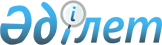 Қазақстан Республикасы Yкiметiнiң 2004 жылғы 13 қаңтардағы N 31 қаулысының күші жойылды деп тану туралыҚазақстан Республикасы Үкіметінің 2004 жылғы 18 наурыздағы N 340 қаулысы      Қазақстан Республикасының Үкiметi қаулы етеді: 

      1. "Қазақстан Республикасы Қаржы вице-министрiнiң мiндетiн атқаруды Қаржы министрлiгі Салық комитетiнiң төрағасына жүктеу туралы" Қазақстан Республикасы Үкiметінiң 2004 жылғы 13 қаңтардағы N 31 қаулысының  күшi жойылды деп танылсын. 

      2. Осы қаулы қол қойылған күнінен бастап күшiне енедi.       Қазақстан Республикасының 

      Премьер-Министрі 
					© 2012. Қазақстан Республикасы Әділет министрлігінің «Қазақстан Республикасының Заңнама және құқықтық ақпарат институты» ШЖҚ РМК
				